Здравствуйте. По фотографии предлагаю такое задание. Anke Kneifel - фотограф из города Нойруппин, Германия. Она родилась в 1963 году, в 1982 году окончила обучение по направлению "скульптура из камня". Фотографировать Анке начала в 2012 году, а так как она очень любит природу, то делала это во время прогулок со своими двумя псами. Сейчас камера стала ее постоянным спутником, а хорошие снимки - "делают счастливой и дают внутреннее удовлетворение".Посмотрите, как чудесно отражено наступление весны в этих кадрах. Таких простых и таких трогательных.  Фотографируйте весну. 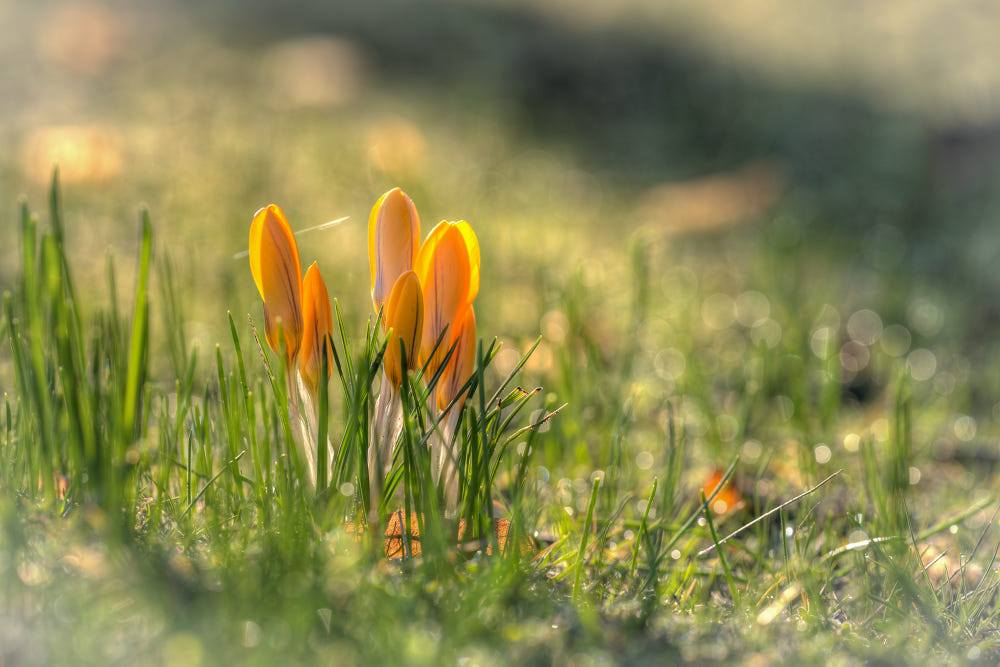 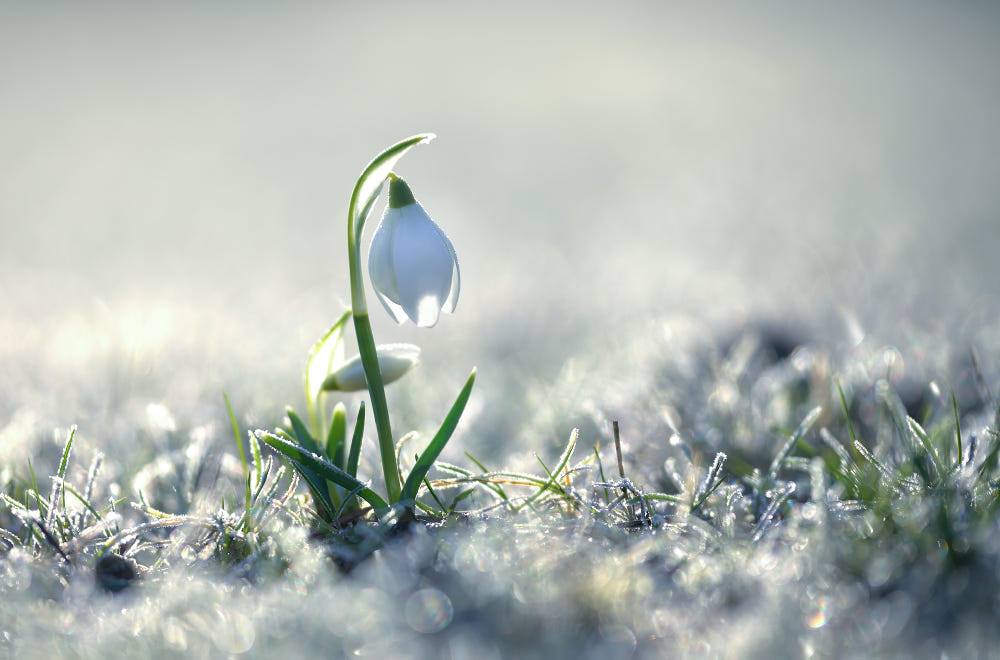 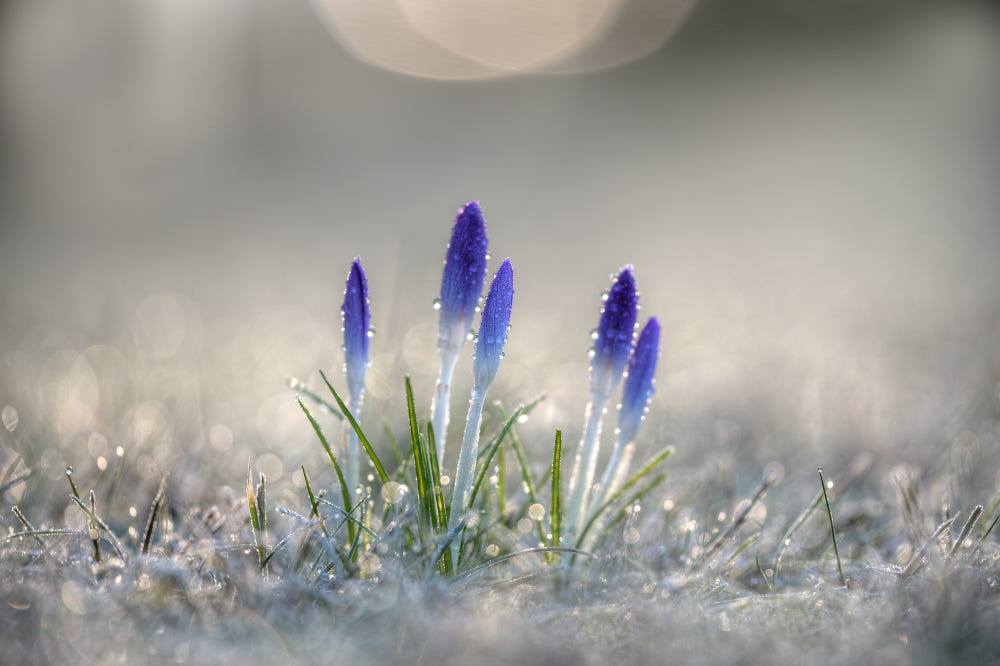 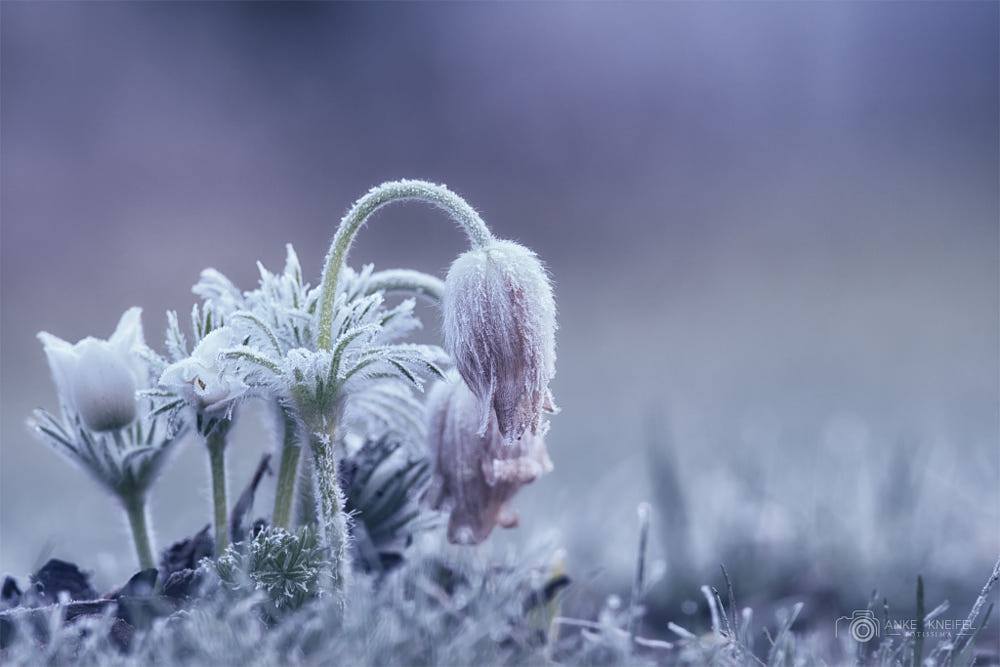 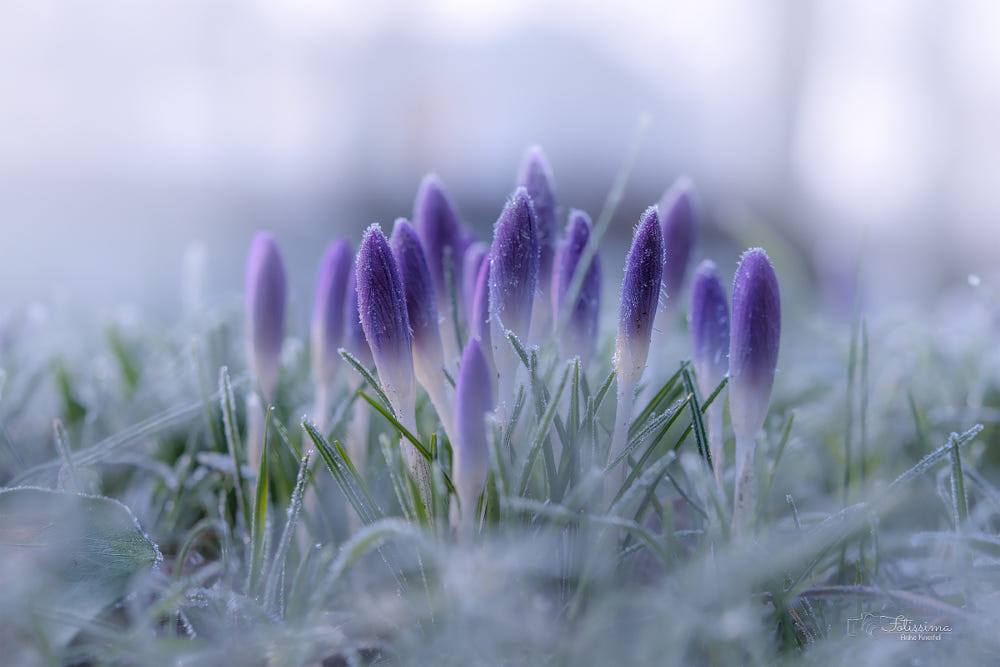 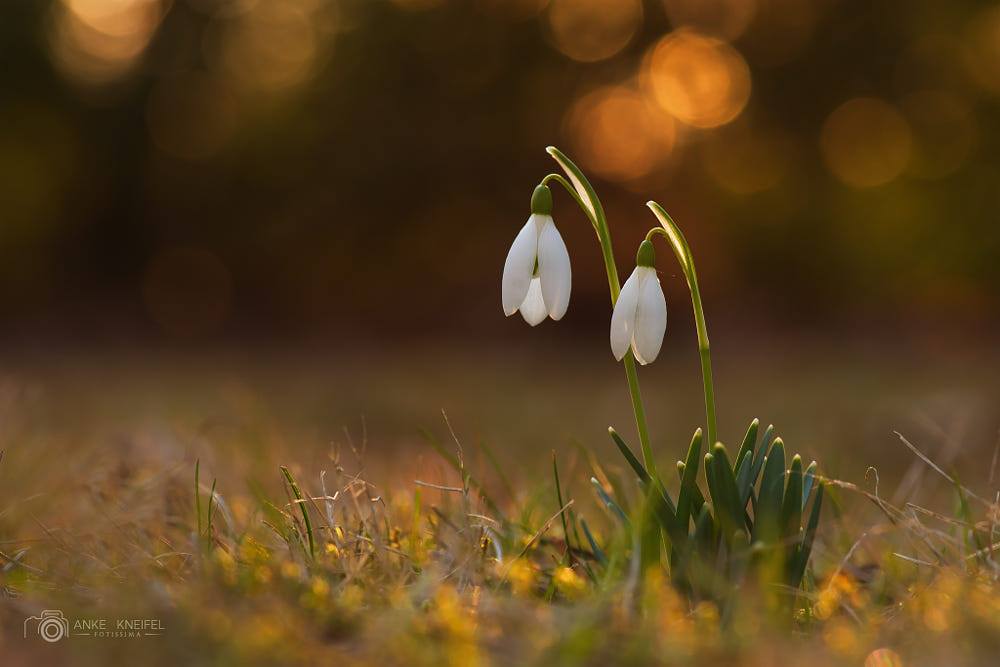 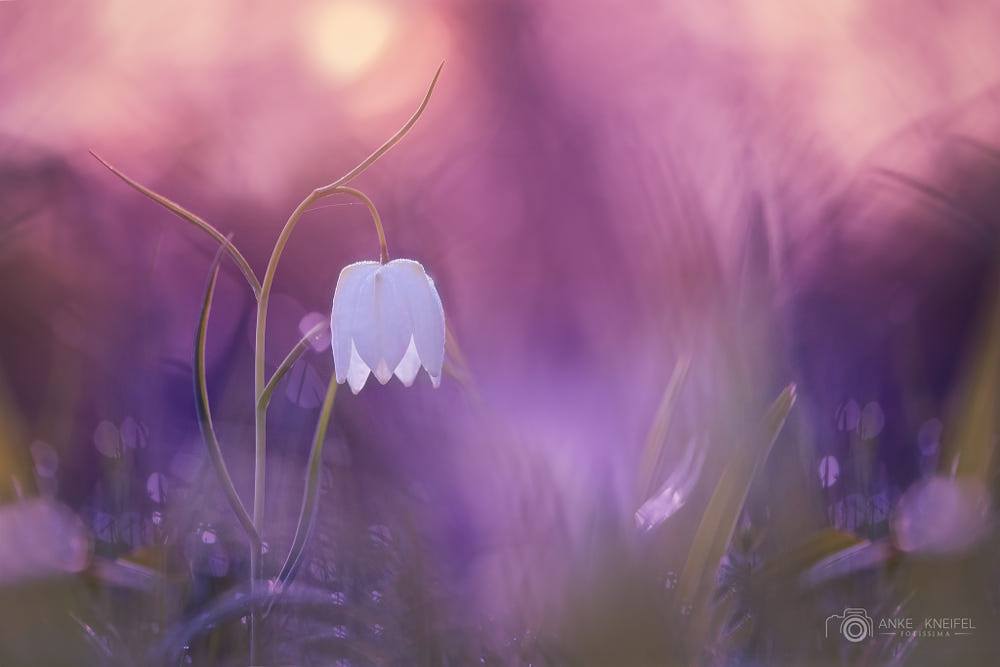 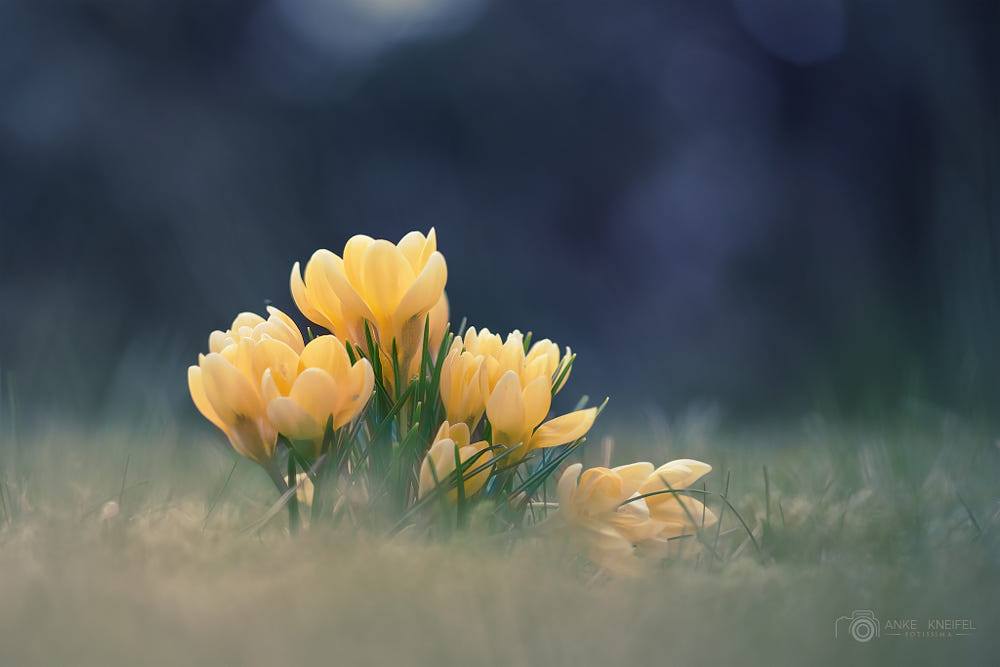 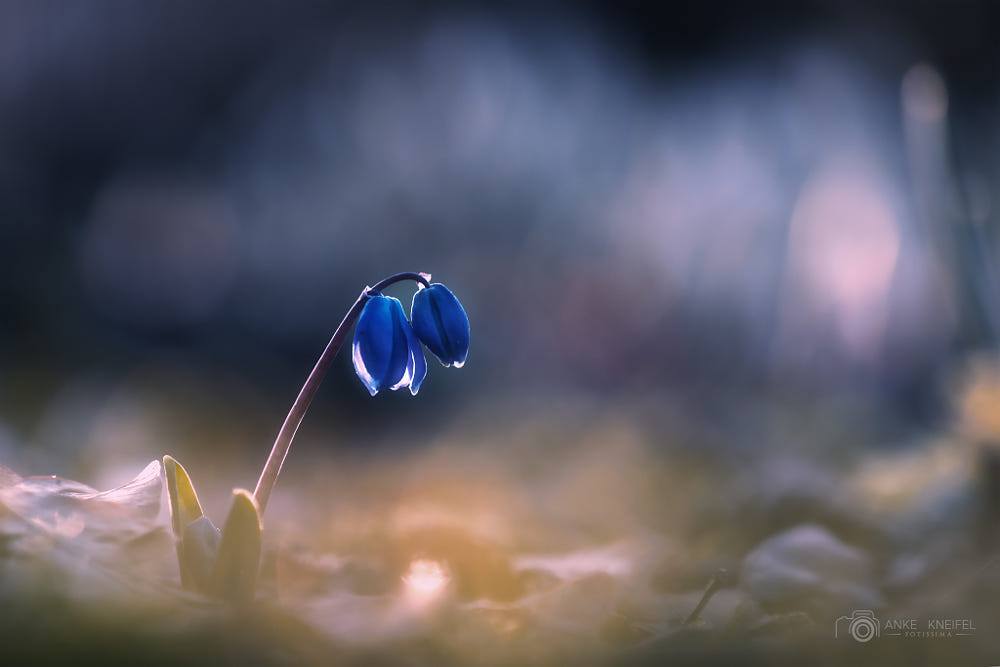 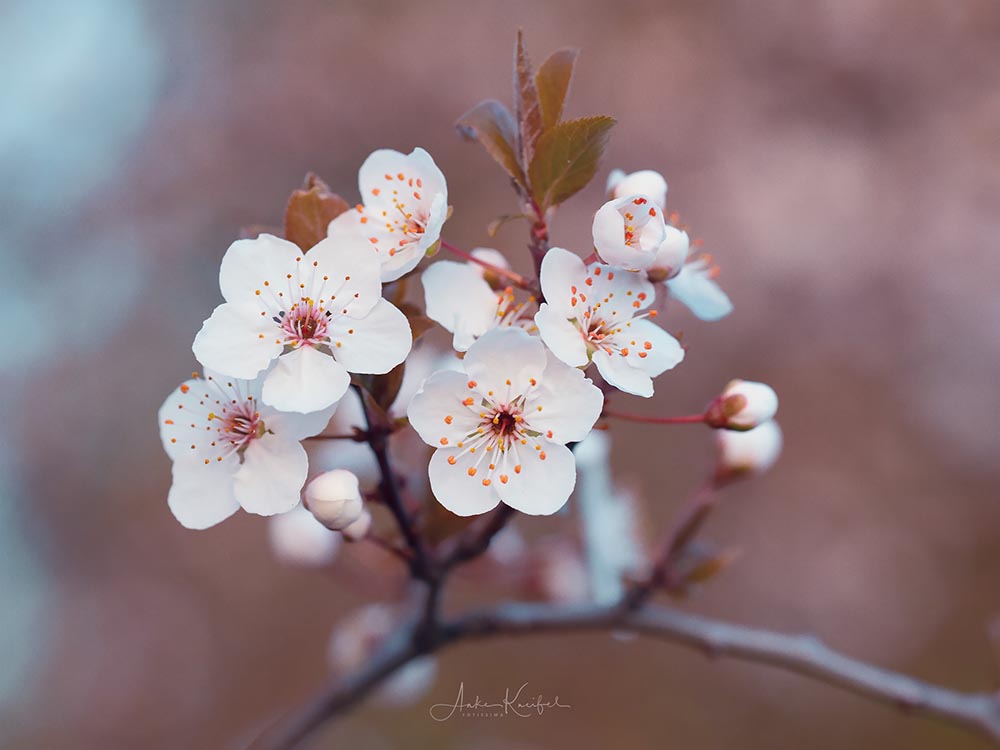 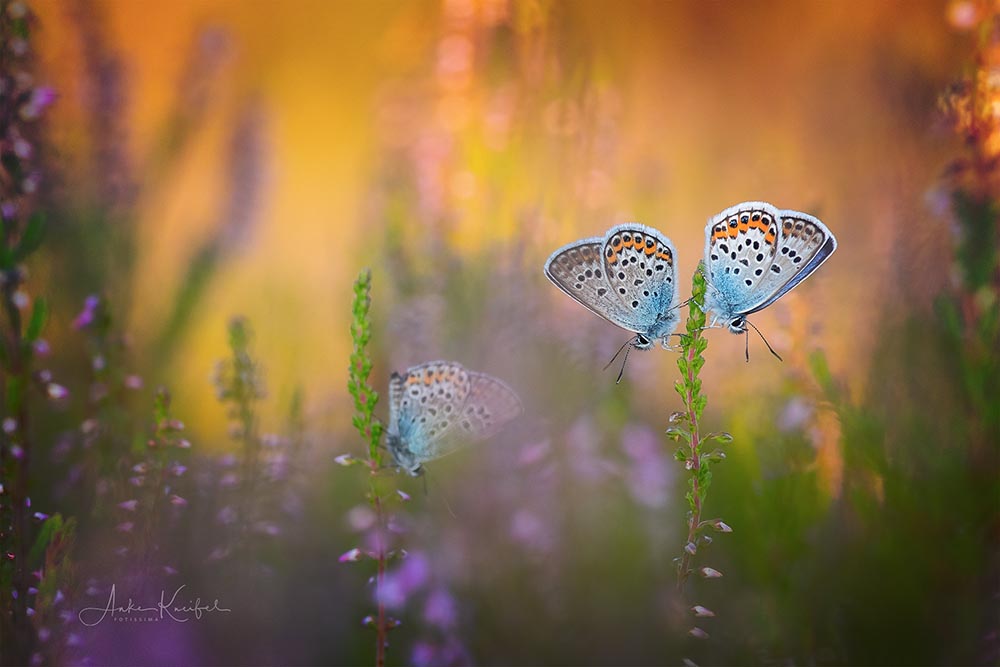 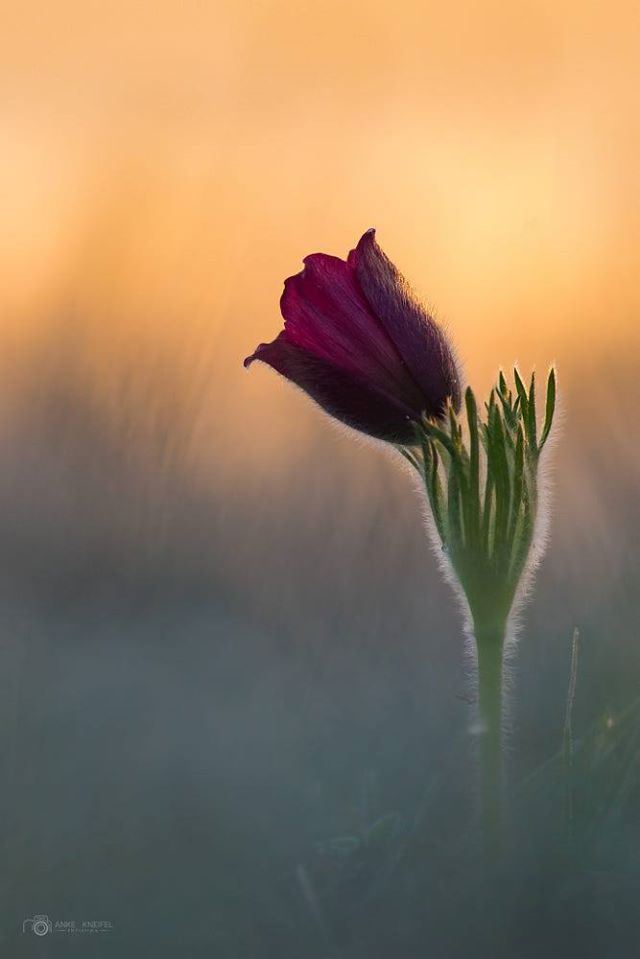 